Fundação valeparaibana de ensino  
colégios univap – unidade centroCurso técnico em informáticanome do autorLISTA DE EXERCÍCIOS  2 º bimestre 
1º ParteDESENVOLVIMENTO PARA APLICATIVOS MÓVEISLista apresentada ao Curso Técnico de informática como composição de nota.Prof. Me. Hélio Lourenço Esperidião FerreiraSÃO JOSÉ DOS CAMPOS2023Crie um aplicativo que permita o cadastro de usuarios, a alteração de senha do usuário,  a confirmação de e-mail e a exclusão da conta.Ao fazer login grave no realtimedatabase posts do usuário sobre seu estado de humor.Crie um programa que solicite ao usuário os dados: nome, rg, cpf, email e senha. Grave os dados em uma base de dados. Construa programa para determinar se o indivíduo esta com um peso favorável. Essa situação é determinada através do IMC (Índice de Massa Corpórea), que é definida como sendo a relação entre o peso (PESO) e o quadrado da Altura (ALTURA) do indivíduo. Ou seja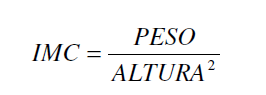 Escreva na tela de acordo com as seguintes situações: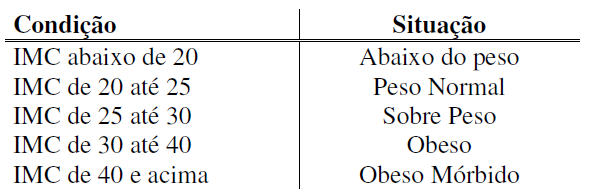 Armaze os dados em uma base de dados permita que os dados sejam consultados.Faça um aplicativo que funcione como uma ferramenta de pesquisa eleitoral para a presidência. Acrescente os 5 candidatos mais conhecidos e permita que usuários votem. Guarde os dados em uma base de dados e apresentes estatísticas depois de registrar o voto.     